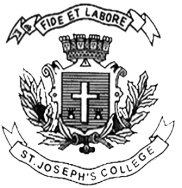 ST. JOSEPH’S COLLEGE (AUTONOMOUS), BENGALURU-27B.A .ECONOMICS - IV SEMESTER SEMESTER EXAMINATION – APRIL 2017ECA 415: Statistical Methods for EconomicsTime: 1.30hrs                                                                                   Max. Marks: 35                           This question paper has 2 printed pages and 3 parts. Part – AAnswer any 5 of the following:                                                                       [5 x 3 = 15]  Draw a multiple  bar diagram   for the  enrollment  in the national rural employment programme in the  service and non-service   sectors  Find Median  for the following Find  Mean  deviation for the following Illustrate with the help of diagrams the 3 types of kurtosis   Find  rank correlation for the following EC-415-A-17 For the following  construct an index for 2017 by Pasches  method Part – BAnswer any 2 of the following                                                                            [2 x 5 = 10] Find mean for the following  by deviation method  Compute quartile and coefficient of quartile deviation Find  regression line Y on X for the following Part – CAnswer any 1 of the following                                                                               [1 x 10 = 10] Find mode  for the following  Find Skewness for the following by  Bowleys  method ********&*********201520152016201620172017Enrolment  in the NRE programme[IN 000’]SSNON - SSSSNON SSSSNON SSEnrolment  in the NRE programme[IN 000’]294827452928x122217142332231210f1132124433 x121112101112070203R132567418R212634578CommoditiesQuantity  in 2016 [q0]Price in 2017[Rs][p1]Quantity  in 2017[q1]Quantity  in 2017[q1]A50205555B40064343C80126565D11121010E20040427C-I 10-2020-3030-4040-5050-6060-7070-80X45710422x4654653544f1123315121x2456811y101105040201C-I10-2020-3030-4040-5050-6060-7070-8080-90F568104332C-I10-2020-3030-4040-5050-6060-7070-8080-90F342105431